CCA CALENDER OF ACTIVITIES 2023-24The following days shall be celebrated during the academic session 2023-24.However any addition or deletion will be according to the KVS guidelines.IMPORATNT DAYS TO BE CELEBRATEDACTIVITY CALENDER 2023-24 PRIMARYCCA CALENDER 2023-24 (SCONDARY)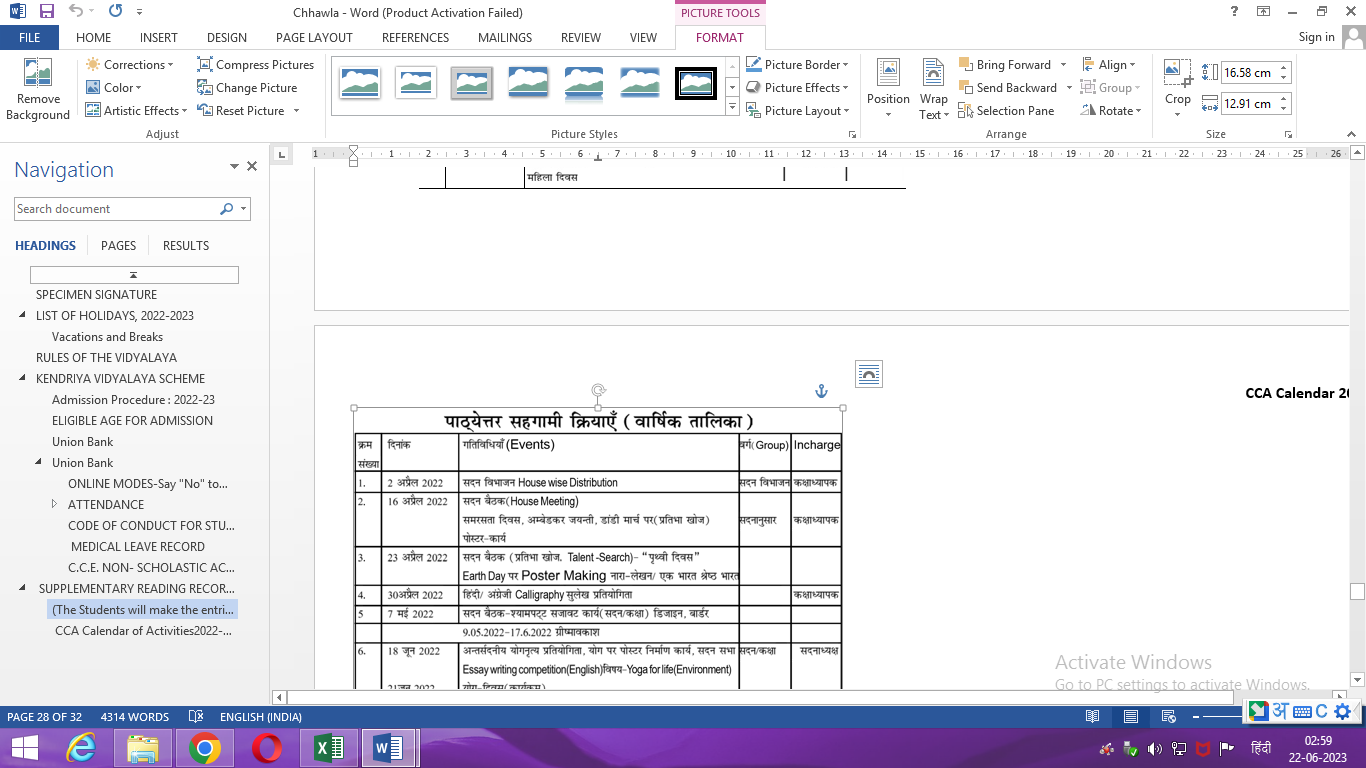 CCA CALENDER 2023-24 (SCONDARY)CCA CALENDER 2023-24 (SCONDARY)CCA CALENDER 2023-24 (SCONDARY)CCA CALENDER 2023-24 (SCONDARY)क्रम सख्यादिनांकगतिविधियाँ(Events)वर्ग(Group)In Charge 11 अप्रैल 2023सदन विभाजनसदन विभाजनसदनाध्यक्ष2अप्रैल 2023सदन बैठक (समरसता,दांडीमाचॅ पर पोस्टर कार्य,प्रतिभा खोज)सदनानुसारसदनाध्यक्ष3अप्रैल 2023सदन बैठक- प्रतिभा खोज(TALENT-SEARCH),पृथ्वी-दिवस,एक भारत श्रेष्ठ भारत-पोस्टर निर्माण कार्य,नारा लेखनसदनानुसारसदनाध्यक्ष5अप्रैल 2023हिंदी/अंग्रेजी (calligraphy) सुलेख प्रतियोगिता66 मई 2023सदन बैठक-श्यामपट्ट सजावट कार्य(सदन/कक्षा) बोर्डविषय विभाजन-डिजाईन बॉर्डर08.05.2023  Monday-16.06.2023 Friday- ग्रीष्मावकाश Summer Vacation08.05.2023  Monday-16.06.2023 Friday- ग्रीष्मावकाश Summer Vacation08.05.2023  Monday-16.06.2023 Friday- ग्रीष्मावकाश Summer Vacation08.05.2023  Monday-16.06.2023 Friday- ग्रीष्मावकाश Summer Vacation08.05.2023  Monday-16.06.2023 Friday- ग्रीष्मावकाश Summer Vacation717. जून 202321 जून  2023अन्तार्सद्नीय           प्रतियोगिता,योग पर पोस्टर निर्माण कार्य,निबन्ध लेखनसदनाध्यक्ष824 जून 2023Drawing/painting Competitionकक्षाध्यापक91 जुलाई 2023Display board सदन/कक्षा108 जुलाई 2023English Poem Recitionसदनानुसारसदनाध्यक्ष1115 जुलाई 2023English Extemporeसदनानुसारसदनाध्यक्ष1222 जुलाई 2023समूह-गान(देश भक्ति) कक्षा-पत्रिका निर्माण घोषणासदनानुसारसदनाध्यक्ष1329 जुलाई 2023Invitation Card Makingसदनानुसारसदनाध्यक्ष143 अगस्त-9 अगस्तसंस्कृत सप्ताह,स्वतंत्रता दिवससदनानुसार155 अगस्त 2023सदन सभा श्याम पट्ट पूर्णता Final1612 अगस्तस्वतंत्रता दिवस नारा लेखन Invitation Card Collection,Story Writing, Creative Writingसदनानुसारसदनाध्यक्ष1715 अगस्त 2023स्वतंत्रता दिवस1819 अगस्त 2023कक्षा पत्रिका,Spell B Eng1926 अगस्त 2023राखी निर्माण,सदन सभा,छात्र-संघ निर्माण Investiture Ceremonyसदनानुसारसदनाध्यक्ष2030 अगस्तरक्षा बंधन212 सितम्बर 2023कक्षापत्रिका,मटकी हांडी निर्माण कार्य(सजावट)225 सितम्बर 2023शिक्षक दिवस237 सितम्बर 2023श्री कृष्ण जन्माष्टमी249 सितम्बरसदन सभा2514 सितम्बर 28 सितम्बरहिंदी पखवाड़ा  काव्य-पाठ प्रतियोगितासदनानुसारसदनाध्यक्ष2614 सितम्बर 2023शुभारम्भ   निबंध लेखन, आशु भाषण2716 सितम्बर 2023काव्य-पाठ प्रतियोगिता   एकलगान, नारा लेखन,मुहावरे और लोकोक्तियाँदिनांक  14-28 सितम्बर के मध्य किये जाने वाले समस्त कार्यक्रम2823 सितम्बर   2023अन्तार्सद्नीय भाषण प्रतियोगिता –भ्रष्टाचार मुक्त भारत,राष्ट्र भाषा हिंदी2928 सितम्बर 2023हिंदी पखवाडा समापन3030 सितम्बर 2023हिंदी प्रश्नोत्तरी, दोहा चौपाई पाठ, कार्यालयी परीक्षासदनानुसारसदनाध्यक्ष311 अक्टूबर 20237 अक्टूबर 2023स्व्च्छता पखवाडा- पोस्टर निर्माण,बैनर निर्माण कार्य, गाँधी जयंतीसदनानुसारसदनाध्यक्ष20 अक्टूबर से 29 अक्टूबर- शरदावकाश20 अक्टूबर से 29 अक्टूबर- शरदावकाश20 अक्टूबर से 29 अक्टूबर- शरदावकाश20 अक्टूबर से 29 अक्टूबर- शरदावकाश20 अक्टूबर से 29 अक्टूबर- शरदावकाश3204 नवम्बर 202329 अक्टूबर (लौह पुरुष सरदार बल्लभाई पटेल)- राष्ट्रीय एकता दिवस भाषण33पोस्टर निर्माण कार्यसदनानुसारसदनाध्यक्ष34दिया निर्माण कार्य35रंगोली निर्माण कार्यसदनानुसारसदनाध्यक्ष14 नवम्बर - 20 नवम्बर 202314 नवम्बर - 20 नवम्बर 202314 नवम्बर - 20 नवम्बर 202314 नवम्बर - 20 नवम्बर 202314 नवम्बर - 20 नवम्बर 20233618 नवम्बर 2023सदन सभा-नाटक/एकांकी प्रतियोगितासदनानुसारसदनाध्यक्ष3725 नवम्बर 2023समूह लोक नृत्यसदनानुसारसदनाध्यक्ष382 दिसम्बर 2023Maths Quiz सदनानुसारसदनाध्यक्ष399 दिसम्बर 2023स्वदेशी खेलों पर प्रतियोगितासदनानुसारसदनाध्यक्ष4015 दिसम्बर 2023KVS FOUNDATION DAY4116 दिसम्बर 2023सदन सभासदनानुसारसदनाध्यक्ष4223 दिसम्बर 2023Best out of waste25.12.2023 -13.01.2024 – शीतावकाश25.12.2023 -13.01.2024 – शीतावकाश25.12.2023 -13.01.2024 – शीतावकाश25.12.2023 -13.01.2024 – शीतावकाश25.12.2023 -13.01.2024 – शीतावकाश4319 जनवरी 2024सदन सभा- गणतंत्र दिवस कार्यक्रम4426 जनवरी 2024गणतंत्र दिवस4522 फरवरी 2024चिंतन दिवस4625 फरवरी 2024Science Quizसदनाध्यक्षसदन478 मार्च 2024महिला दिवस48Annual Sportz DayAnnual Sportz DayAnnual Sportz DayAnnual Sportz Day49Annual Day CelebrationAnnual Day CelebrationAnnual Day CelebrationAnnual Day CelebrationDate Day celebrated 21 February 2023Matribhasha Diwas मातृभाषा दिवस15 March 2023 Ambedkar Jayanti अम्बेडकर जयंती14 April 2023Samrasta Diwas, Ambedkar Jayanti समरसता दिवस, अम्बेडकर जयंती22 April 2023Earth Day पृथ्वी दिवस23 April 2023World Book Day विश्व पुस्तक दिवस21 May 2023 Anti -Terrorism Day आतंकवाद विरोधी दिवस22 May 2023 Namami Ganga Quest नमामि गंगे खोज05 June 2023 World Environment Day विश्व पर्यावरण दिवस21 June 2023World Yoga Day विश्व योग दिवस01 July 2023Van Mahaustava  वन महौस्तव11 July 2023World Population Day विश्व जनसंख्या दिवस09 August 2023Anniversary Of Quit   India Movement भारत छोड़ो आंदोलन की वर्षगांठ15 August 2023Independence Day स्वतंत्रता दिवस05 September 2023Teachers Day शिक्षक दिवस14 September 2023Hindi Diwas हिंदी दिवस02 October 2023 Mahatma Gandhi Birthday महात्मा गांधी जन्मदिन08 October 2023Air Force Day वायु सेना दिवस10 October 2023 National Post Day राष्ट्रीय डाक दिवस24 October 2023United Nations Day संयुक्त राष्ट्र दिवस11 November 2023National Education Day राष्ट्रीय शिक्षा दिवस14 November 2023 Childerns Day  बाल दिवस26 November 2023Constitution Day संविधान दिवस01 December 2023World AIDS Day विश्व एड्स दिवस04 December 2023 Navy Day नौसेना दिवस15 December 2023 KVS Foundation Day केवीएस स्थापना दिवस15 Janaury 2024 Army Day सेना दिवस26 Janaury 2024Republic Day गणतंत्र दिवस30 Janaury 2024 Martyrs Day शहीद दिवस22 Febuary 2024Thinking Dayसोचने का दिन28 Febuary 2024Science Day विज्ञान दिवस08 March 2024 International Womens Day अंतर्राष्ट्रीय महिला दिवसAPRIL 7 WORLD HEALTH DAY APRIL 14 AMBEDKAR JAYANTIMAY 1INTERNATIONAL LABOUR DAY MAY 8INTERNATIONAL RED CROSS DAY JUNE 21 INTERNATIONAL YOGA DAY JULY 1DOCTOR’S DAY JULY (FIRST WEEK)VAN MAHOTSAVAUGUST 15 INDEPENDENCE DAY AUGUST 29 NATIONAL SPORTS DAY OF INDIA SEPTEMBER 5 TEACHER’S DAY SEPTEMBER 14 HINDI DIWASOCTOBER 2 GANDHI JAYANTI OCTOBER 8 INDIAN AIR FORCE DAY NOVEMBER 11NATIONAL EDUCATION DAY NOVEMBER 14 CHILDREN’S DAYSNOVEMBER 26 NATIONAL LAW DAYDECEMBER 1 B.S.F. DAY DECEMBER 22NATIONAL MATHEMATICS DAYJANUARY 24 GIRL CHILD DAYJANUARY 26 REPUBLIC DAY JANUARY 30 MARTYR’S DAY FEBRUARY 21 INTERNATIONAL MOTHER LANGUAGE DAY FEBRUARY 28 NATIONAL SCIENCE DAY Date C.C.A.  Funday SportsCubs And Bulbul01-04-2023House Meeting Health And HygineOutdoor Games / Indoor Games Enrolment Of Cubs And Bulbul 15-04-2023EVS  Quiz Dancing And Singing Yoga Formations Of Sixer And Cubs / Bulbul Prayer 22-04-2023Display Board Decoration Painting Outdoor Game /Indoor Games Motto Law/Promise And Prayer 29-04-2023Toy Making Puppet Making Yoga Handshake / Good Turn / Salute 06-05-2023 English Calligraphy Story Telling Outdoor Game /Indoor Games Knoiting 17-06-2023Drawing Competition Film Show Outdoor Game /Indoor Games Investiture Ceremony 24-06-2023Poster Making Craftwork / Organi Yoga Flag Hoisting And National Anthem 01-07-2023 Solo Song Film Show Yoga Solo Song 15-07-2023Collage Making Bead JewelleryYoga Collection From Nation 22-07-2023Group Song (Patriotic) Word Puzzle Yoga Physical Activities 29-07-2023Hindi CalligraphyClay Molds Yoga Gardening 05-08-2023Best Out Of Waste Role Paly Yoga Best Out Of Waste 19-08-2023Poem Recitation(English) Aerobics Yoga Story Telling Using Flash Card26-08-2023Rakhi Making Antakshari Outdoor Game /Indoor Games Grand Howling 02-09-2023 Poem Recitation (Hindi)Flim Show Outdoor Game /Indoor Games Poem Recitation 16-09-2023Hindi Dictation Slogan Writing Outdoor Game /Indoor Games Skill Rammer 23-09-2023English Dictation Rangoli Outdoor Game /Indoor Games Fireless Cooking 30-09-2023Hindi Quiz Kite Making Outdoor Game /Indoor Games Campus Cleaning 07-10-2023Group Dance (Regional)Greeting Cards Making Outdoor Game /Indoor Games Solo Dance04-11-2023Diwali Craft Flim Show Outdoor Game /Indoor Games Camping08-11-2023Mask MakingArt Of Collage Indoor Games Mask Making 25-11-2023Fun With ShapesFlim Show Outdoor Game First Aid 02-12-2023Maths Quiz Mental Maths Indoor Games Singing Of Different Songs Of Cubs And Bulbul16-12-2023Story Telling Mask Making Indoor Games Camping23-12-2023Collage Work Solo Dance Outdoor Game Poem Recitation20-01-2024Independence Day Card Making Caly Toy Making Indoor Games -27-01-2024Hindi Extremepore Dohe Recitation Outdoor Game -